49th Annual Philadelphia South Jersey AHF Symposium  March 7, 2024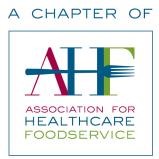 Bridging the Gap: Innovations in Foodservice, Technology, and Workplace Culture Across Generations              Sheraton Bucks County Hotel - Langhorne, PA  REGISTRATION FORM    	(Please print/type legibly)Complete for on-line or check payment and return to:Tom Cooley – Treasurer PSJAHF 2335 Steinsburg RoadQuakertown, PA 18951-3825Email:  CooleyTandM@gmail.com  This form must be completed for each registrant.NAME ___________________________________________________________________TITLE ___________________________________________________________________EMPLOYER ______________________________________________________________ADDRESS _______________________________________________________________CITY/STATE/ZIP __________________________________________________________PHONE: WORK___________________________CELL___________________________EMAIL**___________________________________________________________________**This email address will be used to communicate updates.Early Registration Fee BEFORE March 1, 2024$150 (INCLUDES 2024 Philadelphia-South Jersey AHF membership $50)$ 55 for Full-time Student in Affiliated Accredited Dietetic or Culinary ProgramRegistration Fee March 1 until walk-in: $195 (INCLUDES 2024 Philadelphia-South Jersey AHF membership $50) Four  payment methods (check to indicate how you paid):Eventbrite https://www.eventbrite.com/e/psjahf-chapter-association-for-healthcare-foodservice-2024-symposium-tickets-789453034277?aff=oddtdtcreatorONLINE payment accepted using PayPal at: https://connect.healthcarefoodservice.org/psjahf/home  PayPal address provided on the PSJ AHF Chapter page						ORVenmo:   @PSJAHF  BY CHECK          Make check payable to:Phila South Jersey AHF (tax ID # 223202596) Mail to Tom CooleyBe sure to send this form by mail or email regardless of how you pay.  Thanks.  ACCREDITATION: Application has been made to the Academy of Nutrition and Dietetics and the Association of Nutrition & Foodservice Professionals for 8.0 continuing education credits (including 1.0 Food Safety/Sanitation)ADDITIONAL INFO:   Mary Cooley, MA RD, LDN   Cooleytandm@gmail.com         